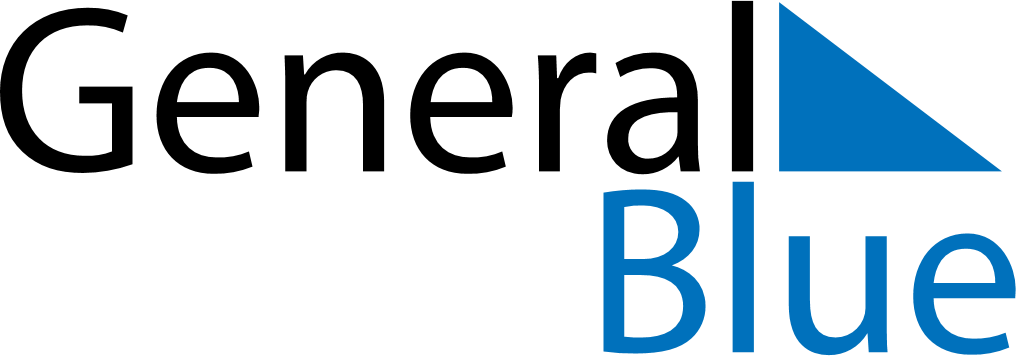 July 2024July 2024July 2024July 2024July 2024July 2024Kramfors, Vaesternorrland, SwedenKramfors, Vaesternorrland, SwedenKramfors, Vaesternorrland, SwedenKramfors, Vaesternorrland, SwedenKramfors, Vaesternorrland, SwedenKramfors, Vaesternorrland, SwedenSunday Monday Tuesday Wednesday Thursday Friday Saturday 1 2 3 4 5 6 Sunrise: 2:51 AM Sunset: 10:54 PM Daylight: 20 hours and 2 minutes. Sunrise: 2:53 AM Sunset: 10:52 PM Daylight: 19 hours and 59 minutes. Sunrise: 2:54 AM Sunset: 10:51 PM Daylight: 19 hours and 56 minutes. Sunrise: 2:56 AM Sunset: 10:50 PM Daylight: 19 hours and 53 minutes. Sunrise: 2:58 AM Sunset: 10:48 PM Daylight: 19 hours and 50 minutes. Sunrise: 3:00 AM Sunset: 10:47 PM Daylight: 19 hours and 46 minutes. 7 8 9 10 11 12 13 Sunrise: 3:02 AM Sunset: 10:45 PM Daylight: 19 hours and 43 minutes. Sunrise: 3:04 AM Sunset: 10:43 PM Daylight: 19 hours and 39 minutes. Sunrise: 3:06 AM Sunset: 10:41 PM Daylight: 19 hours and 35 minutes. Sunrise: 3:08 AM Sunset: 10:39 PM Daylight: 19 hours and 31 minutes. Sunrise: 3:11 AM Sunset: 10:37 PM Daylight: 19 hours and 26 minutes. Sunrise: 3:13 AM Sunset: 10:35 PM Daylight: 19 hours and 22 minutes. Sunrise: 3:15 AM Sunset: 10:33 PM Daylight: 19 hours and 17 minutes. 14 15 16 17 18 19 20 Sunrise: 3:18 AM Sunset: 10:31 PM Daylight: 19 hours and 13 minutes. Sunrise: 3:20 AM Sunset: 10:29 PM Daylight: 19 hours and 8 minutes. Sunrise: 3:23 AM Sunset: 10:26 PM Daylight: 19 hours and 3 minutes. Sunrise: 3:25 AM Sunset: 10:24 PM Daylight: 18 hours and 58 minutes. Sunrise: 3:28 AM Sunset: 10:21 PM Daylight: 18 hours and 53 minutes. Sunrise: 3:31 AM Sunset: 10:19 PM Daylight: 18 hours and 47 minutes. Sunrise: 3:33 AM Sunset: 10:16 PM Daylight: 18 hours and 42 minutes. 21 22 23 24 25 26 27 Sunrise: 3:36 AM Sunset: 10:14 PM Daylight: 18 hours and 37 minutes. Sunrise: 3:39 AM Sunset: 10:11 PM Daylight: 18 hours and 31 minutes. Sunrise: 3:42 AM Sunset: 10:08 PM Daylight: 18 hours and 26 minutes. Sunrise: 3:45 AM Sunset: 10:05 PM Daylight: 18 hours and 20 minutes. Sunrise: 3:47 AM Sunset: 10:03 PM Daylight: 18 hours and 15 minutes. Sunrise: 3:50 AM Sunset: 10:00 PM Daylight: 18 hours and 9 minutes. Sunrise: 3:53 AM Sunset: 9:57 PM Daylight: 18 hours and 3 minutes. 28 29 30 31 Sunrise: 3:56 AM Sunset: 9:54 PM Daylight: 17 hours and 58 minutes. Sunrise: 3:59 AM Sunset: 9:51 PM Daylight: 17 hours and 52 minutes. Sunrise: 4:02 AM Sunset: 9:48 PM Daylight: 17 hours and 46 minutes. Sunrise: 4:04 AM Sunset: 9:45 PM Daylight: 17 hours and 40 minutes. 